Расписание уроков на 07.04.2020 г.1. Русский язык2. Математика3. Литературное чтение4. Окружающий мир07.04.2020. Предмет: Русский язык.Тема урока: Время глагола.Выполните устно  упражнение 146 на с. 71 учебника. Для выполнения задания, воспользуйся памяткой, которую необходимо выучить: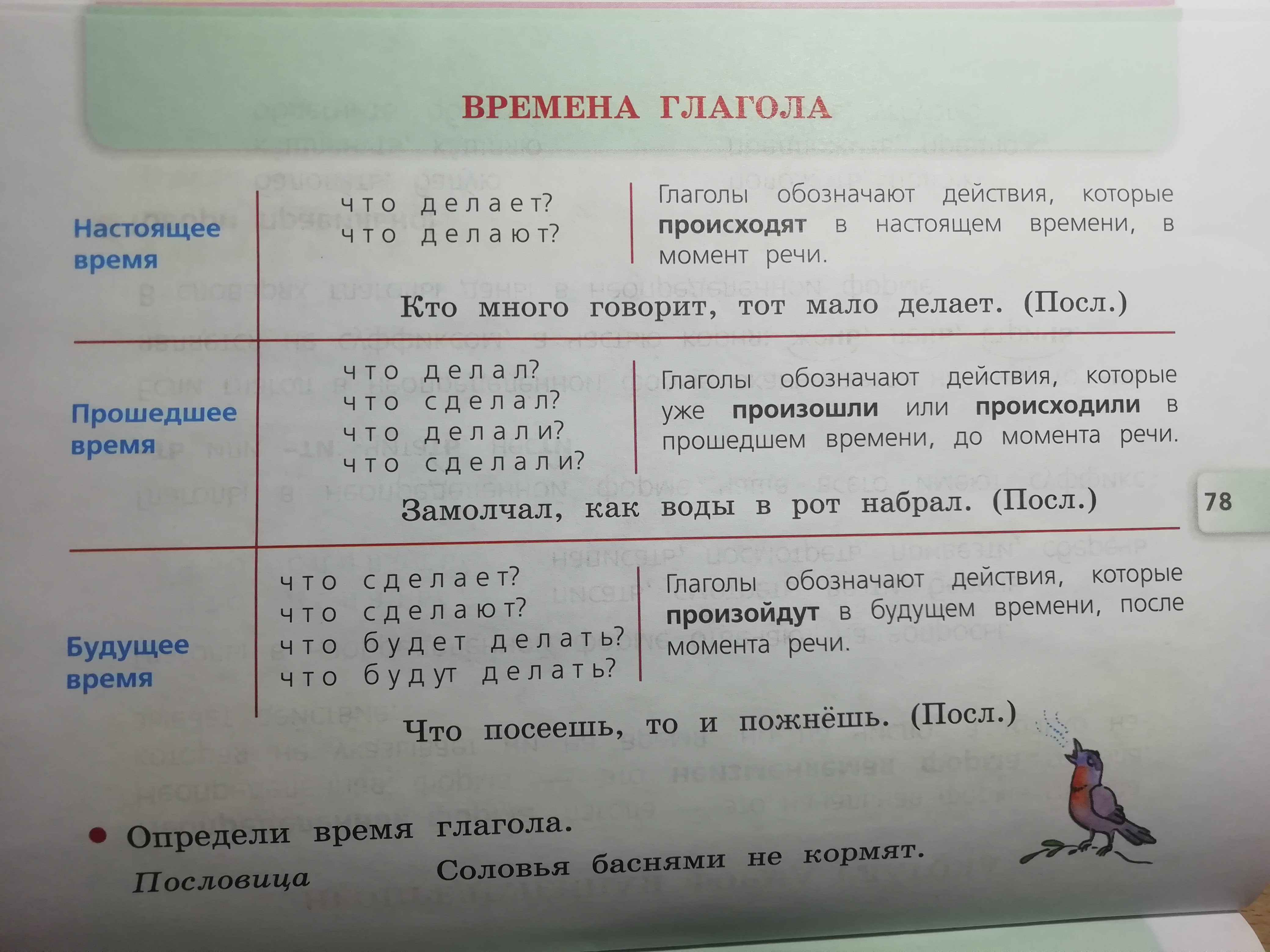  Установите электронное приложение к учебнику, создайте ярлык на рабочем столе. Найдите тему: 45 – 1 из оглавления. Просмотрите урок по данной теме в приложении по русскому языку, выполните предложенные задания.Измени глаголы по временам письменно в тетради:настоящее                           прошедшее                                 будущеенарисовать                             …. …..                                          …….позвонить                               … …..                                           ……..задержать                                …. ….                                          ……..ободрить                                  ….. …                                           . ….поехать                                     ….. …                                            . ….приготовить                              … ….                                             ….Выполните следующий тест, выписав на половинку тетрадного листа только номер вопроса и ответа Образец: 1. 1)Фамилия, имя _____________________________________________________ТЕСТ. Глагол1. Какую роль выполняют глаголы?⁪ 1) обозначают признак предмета                      ⁪ 3) обозначают количество предметов    2) обозначают предмет                                       ⁪ 4) обозначают действие предмета   2. Выбери правильное утверждение.⁪ 1) Глагол – это член предложения.      3)  Глагол – это часть речи.⁪ 2)  Глагол – это часть слова.             ⁪ 4)   Глагол в предложении бывает подлежащим.3.  Укажи глаголы-антонимы.⁪ 1) идти-бежать-шагать                                           ⁪ 3) блестеть-сиять⁪ 2) строить-разрушать                                             ⁪ 4)смотреть-глядеть4. Укажи строку, в которой приведены только глаголы.⁪ 1) воздух, девять, холодный                                  ⁪ 3) рыбный, пушистый, речной⁪ 2) купание, находка, полёт                                     ⁪ 4) побелить, молодеть, повторить5. В какой строке приведены глаголы только в настоящем времени?⁪ 1) видел, слушал, смеялся                                      ⁪ 3) увижу, услышу, посмеюсь⁪ 2) вижу, слушаешь, смеётся                                   ⁪ 4) видели, слушаем, посмеёмся6. В каком предложении два глагола?⁪ 1) Медленно шагает караван верблюдов.    ⁪ 3) Смола сосны называется живицей.⁪ 2) Капля камень точит.                                   ⁪ 4) Лежу на спине и слушаю пение птиц.7. Сколько глаголов в тексте?  Солнце освещает лесную чащу. В овраге журчит ручей. В траве трещат кузнечики. Для зелёного борща мы нарвали сочный щавель.⁪ 1) 3                                      ⁪ 3) 5⁪ 2) 4                                      ⁪ 4) 68. В каком варианте от слов ГОЛОС, ЗЕМЛЯ, ПРАВДА, СВЕТ образованы глаголы?  ⁪ 1) голосовые, земляной, правдивый, светлый⁪ 2) голосить, приземлиться, оправдать, светить⁪ 3) голосок, землица, правый, светлеет⁪ 4) голоса, земли, с правдой, просветСдать на проверку: выполненные упражнение в виде фото тетради и теста на половинке тетрадного листа (на каждом фото должна быть видна фамилия и имя ученика). 